Sluttrapport prosjekt Diptera familier - 2020.Søknadssum: 150.000 NKrLeveranse pr søknad:  9400 objektdataTildeling pr 9.12.2020:  125.000 NKr – korrigert leveranse 7833 objektdata.Vi har stedfestet og dataregistrert objekter i samlingen slik det fremgår i tabell nedenfor. Data er publisert som akkumulert del av:  University of Bergen (2023). Entomological collections, UiB. Version 1.2271. Occurrence dataset https://doi.org/10.15468/irppio accessed via GBIF.org on 2023-09-21. Som dere ser er leveransen beklageligvis noe mindre enn lovet. Dette har dels sin naturlige forklaring i samlingens tilstand som ikke var fult så god som vi trodde og medførte et litt for høyt estimat på søknandstidspunktet. Vi har ikke dataregistert Sphaeroceridae, Tachinidae og Ulidiidae på grunn av praktiske forordninger i samlingen. For å kompensere for deler av bortfall i data inkluderte vi Ceccidomyiidae, Keroplatidae, Lonchaeidae, Megamerinidae, Mycetophilidae, (Sciaridae), Tanypezidae og Strongylophthalmyiidae, med totalt 20 familer behandlet, 19 familier med data levert via MUSIT til Artskart/GBIF, mot opprinnelig 15 familier. Endringer i taksa var til dels påvirket av covid-tiltak med hjemmekontor og begrenset arbeidsledelse på arbeidsplass og vi bestemte oss for å ta eksempelvis alle familer i en skuff med flere familier av nålet materiale for å oppnå et mer tidseffektivt arbeid i 2020-2021.På en annen side ble arbeidet med mange Diptera familier er en av flere grunner til at registreringen ble mer krevende enn antatt, da spesielt med oppdatering av nomenklatur. Enn videre var det også en del flere objekter som hadde dårlig skrift og etikettering enn det vi planla for, i hovedsak eldre innsamlinger, f.eks. Sciaridae hvor etikettdata var utilstrekkelig. I tillegg gjorde vi en komplett registering av mange familier basert på både etanol- og tørrpreserverte objekter. Nålet materiale måtte dataregisteres og til dels kurateres i tillegg til stedfesting – en betydelig tids- og kostnadsfaktor for oss.Uavhengig av den noe reduserte leveransen for dette prosjektet, så håper vi dere ser tilleggsverdien av de nye familiene som nå får mer data tilgjengelig. Det er en grunn til at disse er mangelfullt registrert i artskart/GBIF og vi har forsøkt å forbedre denne tilstanden. I tillegg kan jeg også nevne at vi har nå nettopp fått to frivillige som arbeider med kurartering av vår Diptera samling og som vil bidra med flere data på ulike grupper av Diptera dermed eventuelt kompensere for mangel på data.Med beste hilsener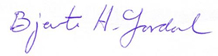 Bjarte Jordal,Kurator for de Entomoloske samlinger, Universitetsmuseet i BergenTABELL. Diptera familier i entomologisk samling som i dette prosjektet er kuratert, stedfestet og tilgjengelig for GBIF. Upubliserte dataposter hadde ikke tilstrekkelig etikettdata.Taxa Publiserte GBIF dataposterUM objekter kuratert Cecidomyiidae58110Clusiidae420490Drosophilidae210254Ephydridae344377Keroplatidae44Lonchaeidae2844Megamerinidae1010Micropezidae352370Mycetophilidae814Opomyzidae696750Pallopteridae686720Platypezidae6571Psilidae292335Scathophagidae360381Scatopsidae336385Sciaridae035Sciomyzidae24512780Tephritidae1515Tanypezidae2430Strongylophthalmyiidae3135total63907210